Муниципальное бюджетное образовательное  учреждение 
дополнительного  образования  детейЦентр  технического творчества «Интеграл» г.о.Самара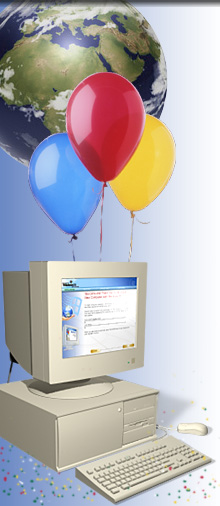 МЕТОДИЧЕСКАЯ РАЗРАБОТКАКонкурсные задания районного праздника
«Компьютер – наш друг» Автор-составитель: Педагог ДОГ.П.Семенова Согласовано на Методическом совете МБОУ ДОД ЦТТ "Интеграл" 	Протокол  № 3 от 18 января 2014 г. Самара, 2014ПОЯСНИТЕЛЬНАЯ ЗАПИСКАДанная разработка является обобщением многолетнего опыта по составлению заданий районного праздника «Компьютер – наш друг» с 1998 по 2013 г., проводимых на базе ЦТТ«Интеграл» Октябрьского района г. Самара.Одной из целей проведения праздника-конкурса является развитие интересов учащихся к предмету информатика, привлечения их к занятиям в объединении. Другая цель –выявление учащихся имеющих склонности к данному предмету, и развитие их способностей, а также приобретения школьниками навыков коллективной работы в группах. Организация и проведение конкурсов сложны с технической стороны. Во- первых, требуется достаточное количество компьютеров: во-вторых, необходимо соответствующее программное обеспечение: в-третьих, вся техника и программное обеспечение должны бесперебойно функционировать, и наконец, составление задач, проведение фестиваля и проверка работ участников очень сложны и могут быть осуществлены только квалифицированными специалистами в области информатики.Для проведения конкурса создаётся оргкомитет и жюри. Они обеспечивают всю подготовительную работу, подбор заданий для проведения  конкурса, проверку работ участников, присуждают призы.Задания тиражируются и раздаются командам – участницам, что дает возможность использовать их на уроках информатики  в образовательных учреждениях города.Данный материал востребован педагогами и учителями информатики ОУ.Используемая литература:Журнал «Информатика и образование» – М.: 2001-2012 г.Газета «Информатика» – ИД «Первое сентября» 2002 г.Задачи Всероссийского игрового конкурса «КИТ – компьютеры, информатика, технологии», 2008 - 2012 г..ЗАДАНИЕ    для   конкурса   ОПЕРАТОРОВвыполняется в текстовом редакторе WORDСоздать информационный листок, посвященный 100-летию со дня рождения  С.М.Михалкова                                           Задание оценивается в 40  баллов.   Время выполнения задания 50  мин.Создать  файл  с именем «Текст школа…»  и сохранить его в папку  «Итоги 2013»  на рабочем столе.Разметка страницы:  ориентация -  альбомная, все поля – 1,0. Залить лист светлым  цветом (фон).Создать таблицу размером 3 строки на 3 столбца.  Объединить ячейки  в 1-ой  строке.  Сетку таблицы сделать невидимой.Заполнить ячейки таблицы текстом и рисунками,  используя  вспомогательные файлы  из  папки «Конкурс 2013» на рабочем  столе:Создать   в 1-ой строке заголовок  «100 лет автору гимна»,  используя  любые стили, фигуры и цвета Word Art. К заголовку оформить сноску. Текст сноски:  С.В.Михалков –  писатель, сценарист, переводчик.	В 1-ый  столбец  2-ой  строки скопировать текст  «Страницы биографии» из файла «Текст для Word».   Отформатировать текст:   шрифт - Times New Roman  размер шрифта -  11 начертание -  обычный межстрочный интервал  - 1.0 выровнять текст  -  по ширине.           Заголовок:  выровнять по центру, начертание - полужирное, размер шрифта - 12.Во  2-ой  столбец  2-ой  строки  вставить рисунок из файла «Портрет писателя»; выполнить поворот фотографии, фон рисунка сделать прозрачным.В 3-й  столбец  2-ой  строки  скопировать текст  «Литератор»  из файла «Текст для Word».  Справа от текста вставить рисунки из файлов: «Фильм», «Весёлые картинки», «Фитиль». Использовать команды:  изменение размеров,  обтекание, поворот, наложение рисунков, фон рисунков сделать прозрачным. В 1-ый  столбец  3-ей  строки скопировать текст  «Военные годы»  из файла «Текст для Word».   Текст выровнять по правому краю.Слева от текста выбрать и вставить соответствующую фотографию из папки «Конкурс 2013».  Во  2-ой столбец   3-ей строки  ввести текст гимна:Россия – священная наша  держава,Россия – любимая наша  страна.Могучая воля, великая слава –Твоё достоянье на все времена!Славься, Отечество наше свободное,Братских народов союз вековой,Предками данная мудрость народная!Славься, страна!  Мы гордимся тобой! Шрифт - Times New Roman,  начертание - курсив, полужирный,  размер шрифта - 12,  межстрочный интервал – 1.0.  Текст выровнять по вертикали (по центру).	 В 3-ий  столбец  3-ей строки скопировать текст «Тираж» из файла «Текст для Word». Выровнять по центру.  Выбрать рисунок «Книги», расположить его ниже текста.                                                     Отразить рисунок:  Сверху - Вниз  и  Слева - Направо.  Фон рисунка сделать прозрачным. Ввести  в нижнем правом углу листа  надпись с номером школы  «Школа … ».  Оформить внешние границы  таблицы в виде рамки: красного цвета,  любыми фигурными линиями, шириной более 2 пт. Текст задания должен разместиться на 1-ой странице. Сохранить файл  в папку «Итоги»  на рабочем столе.  Сдать работу учителю. Заготовка к текстуСтраницы биографииС. В. Михалков родился 28 февраля 1913 года в Москве.Способности к поэзии у Сергея появились уже в девять лет. Его отец послал стихотворения сына поэту Александру Безыменскому, который положительно отозвался о них. В 1927 году семья переезжает в город Пятигорск, Ставропольского края. В 1928 году в журнале «На подъёме» (Ростов-на-Дону) публикуется его первое стихотворение «Дорога». После окончания школы Сергей Михалков возвращается в Москву. В 1933 году он становится внештатным сотрудником отдела писем газеты «Известия».Военные годыВо время Великой Отечественной войны С.Михалков — корреспондент газет «Во славу Родины», «Сталинский сокол». Награждён боевыми орденами и медалями.ЛитераторПосле войны С.Михалков создаёт пьесы для детских театров «Веселое сновидение или Смех и слезы»,  «Я хочу домой», сценарии для мультфильмов. Он сценарист известных фильмом: «Большое космическое путешествие», «Три плюс два», «Новые похождения Кота в Сапогах» и др. С 1956 года -  редактор журнала «Веселые картинки». В 1962 году С.Михалков выступил автором идеи и организатором сатирического киножурнала «Фитиль».ТиражК 2008 году тираж книг Сергея Михалкова составил около 300 млн. экземпляров.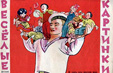 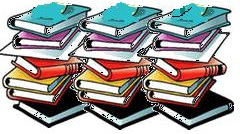 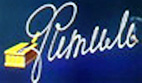 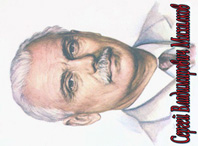 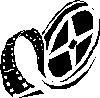 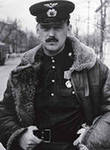 Образец рисунка: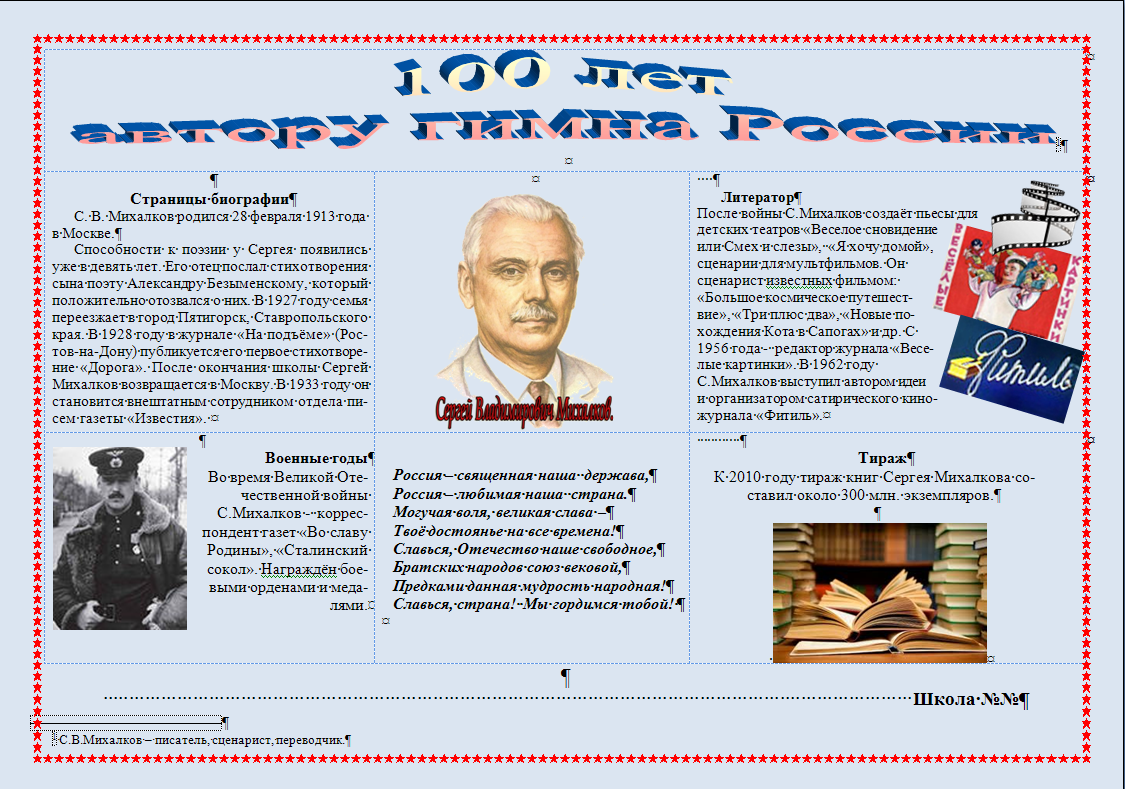 ЗАДАНИЕ  к  конкурсу  художников «Компьютер рисует»выполняется в графическом редакторе PaintВремя выполнения 50 минутСоздать в графическом редакторе Paint иллюстрацию к произведению С.В.Михалкова   «Три поросёнка». В работе можно использовать предложенный сюжет, либо выбрать свой.Запрещается пользоваться любыми заготовками или планшетом.Создать файл с именем  «Рисунок школа №№». Во избежание потери работы сохранять файл каждые 10-15 минут.На рисунке выполнить надпись: «С.В. Михалков» - курсивом; название «Три поросёнка» создать при помощи примитивов, доступных в Paint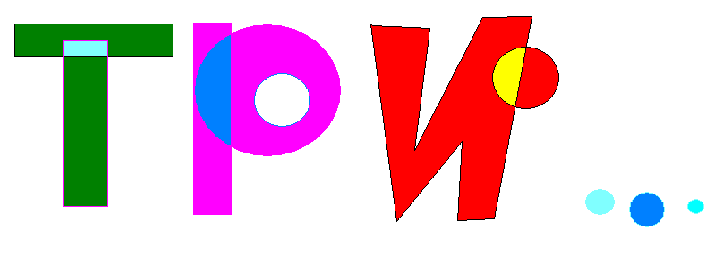 Например:                                                                                          и т.д. Внизу рисунка написать Фамилии авторов рисунка. Сохранить файл с именем «Рисунок школа №№» с разрешением  jpg.Сдать работу учителю.СЮЖЕТЖили-были на  свете три  поросенка.  Три брата.  Все одинакового роста, кругленькие, розовые, с одинаковыми веселыми хвостиками.     В отличие от своих беспечных младших братьев (в версии Михалкова — Ниф-Нифа  и   Нуф-Нуфа), поросёнок  Наф-Наф  обладает  завидной предусмотрительностью.  Не пожалев сил, он строит себе настоящий каменный дом,  в то время как братья ограничились соломенной и деревянной хижиной. И когда злой коварный  Волк, охочий до свежей  свинины, без труда рушит жилища Ниф-Нифа  и  Нуф-Нуфа,  именно дом  Наф-Нафа  становится надёжным прибежищем для всех трёх поросят.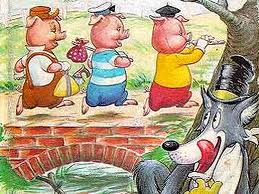  Я,  конечно,  всех  умней,
 Всех  умней,  всех  умней!
 Дом  я  строю  из  камней,
 Из  камней,  из  камней!
 Никакой  на  свете  зверь,
 Хитрый  зверь,  страшный  зверь,
 Не  ворвётся  в  эту  дверь,
 В  эту  дверь,  в  эту  дверь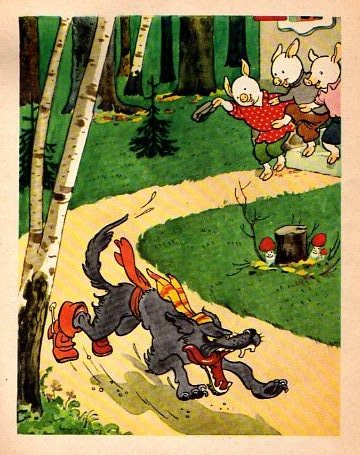 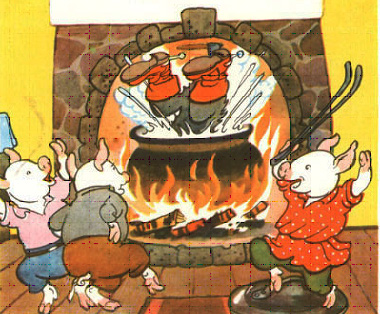 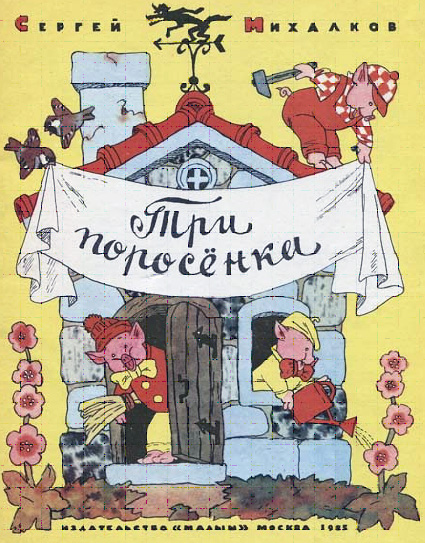 КОМАНДНОЕ  ЗАДАНИЕ  для конкурса  ЭРУДИТОВЗадание 1. Современный компьютер- это:                                    Задание оценивается в 1 баллустройство для работы с текстами;многофункциональное устройство для работы с информацией;быстродействующее вычислительное устройство;устройство для хранения информации.Задание 2.  Какое количество информации потребуется для кодирования одного из 256 символов?Задание оценивается в 1 балла) 8 байтов           б) 256 байтов     в)  1 байт       г)  1024 бит      Задание 3.  По  заданным  координатам  точек (х; у), в двоичной системе счисления, построить рисунок. Соединить последовательно 2 группы точек:   1, 2, 3, 4, 5, 6, 1;       7, 8, 9, 10, 11, 12, 13, 14, 15.                                Задание оценивается в 10  баллов (по 1 б. за точку + 2 б. за  построение)    У  Задание 4.  Незнайка читает только книги Александра Волкова, которые напечатаны крупным шрифтом и в которых имеются цветные иллюстрации. Кроме того, для него важен объем книги - число страниц должно быть не более 200. Какие книги возьмет Незнайка в читальном зале, если ему предложены следующие издания Задание  оценивается в 2 баллаЗадание 5.  Из  истории . . .Задание  оценивается в 12 баллов (по 2 балла за ответ)Задание 6.  Логика.   Петя живёт на втором этаже. У него в доме  установили новый лифт экспериментальной модели. В этом лифте все кнопки с номерами этажей заменены двумя кнопками. При нажатии на одну из них лифт поднимается на один этаж  вверх, а при нажатии на другую – опускается на один этаж вниз. Пете очень понравился новый лифт, и он катался на нем, пока не побывал на каждом из этажей хотя бы по одному разу. Известна последовательность кнопок, которые нажимал Петя:  2112112112.    Каково количество этажей в доме у Пети?                                                         Задание оценивается  в 3  балла                       а)  1        б)  6          в)  3        г)  8         д)  5Задание 7. Конкурс капитанов.    Выбери и отметь (+) правильный ответ. Фамилия капитана ______________________Задание оценивается в 12 баллов ( по 1 баллу за ответ)Задание 8. Скорость передачи данных это - :                            Задание оценивается  в 2  баллаа)   Количество информации, передаваемой за 1 час;б)  Количество информации, передаваемое с одного ПК на другой за отведенное время;в)  Количество битов информации, передаваемых за 1 секунду.Задание 9.  Задача.                                                                    Задание оценивается  в 5  балловУченик имеет 18 листов бумаги.  Хватит ли ему этих листов для распечатки реферата, объем которого составляет 36 Кб, если на  странице помещается 30 строк по 80 символов в каждой и текст печатать на одной стороне листа?Успеет ли ученик к началу урока распечатать этот  реферат на матричном принтере, если   до начала урока осталось 10 минут,  скорость печати 45 сек – 1 страница. Приложить решение (можно пользоваться калькулятором)!!!Задание оценивается  в 5  балловРешение:Ответ:   Задание 10.  Логика.   Три подруги вышли погулять в белом, зеленом и синем платьях и в туфлях таких же цветов. Известно, что только у Ани цвет платья и цвет туфель совпадают.  Ни туфли, ни платье Вали не были белыми. Наташа была в зеленых туфлях. Определите цвет платья и туфель на каждой из подруг. Поставить  знак   «+».Задание оценивается  в 5  баллов ( по 1 баллу  за правильный ответ)Задание 11.  У куба были отрезаны углы всех вершин так, как показано на рисунке.   		  Сколько ребер имеет полученная таким образом фигура?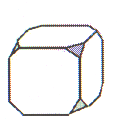 Задание оценивается  в 3  балла          	  а)  26         б)  30        в)  36         г)  40              д)  48   Задание 12.   Кроссворд  из слов в правильных  шестиугольниках.              Вам  предлагается  кроссворд, связанный с информатикой и состоящий из правильных шестиугольников, разделенных на треугольники, В каждом треугольнике — одна буква.  Первая буква каждого слова расположена в треугольнике с номером. Читать слова можно как  по часовой стрелке, так  и против (направление чтения указано стрелкой рядом с номером слова). 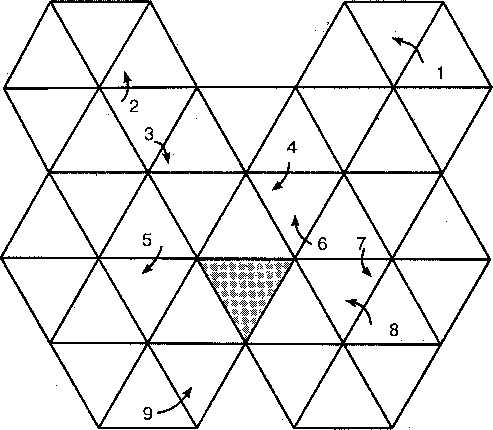 Задание оценивается  в 4,5  балла   ( по  0,5  балла за каждое слово)ВопросыЦифра десятичной системы счисления.Валюта, в которой получают зарплату программисты Венгрии.Запись файла в разных . . . .Набор команд, которые можно применить, нажав всего лишь одну клавишу. С помощью этого можно автоматизировать любое действие, которое выполняется в приложении. 5.  	Единица измерения времени.6.  	Место хранения  (постоянного или временного) информации в компьютере. 7. 	Секретное слово. 8. 	Позиция в записи числа. 9. 	Одна из  двух  логических функций. 1 точка -   ( 1000, 0110) 2 точка -   ( 0100, 1110) 3 точка -   ( 0111, 1100) 4 точка -   ( 1011, 1111) 5 точка -   ( 1010, 1011)  6 точка -   ( 1101, 1011)               7 точка - ( 1010, 1000) 8 точка -   ( 1111, 1000)  9 точка -   ( 1011, 0101) 10 точка - ( 1101, 0001)11 точка - ( 1000, 0100) 12 точка - ( 0011, 0001) 13 точка - ( 0101, 0101)  14 точка - ( 0001, 1000) 15 точка - ( 0111, 1000)№ п/пНазвание книгиЧисло страницШрифтИллюстрацииАвторВолшебник изумрудного города189МелкийЦветные иллюстрацииА. ВолковУрфин Джюс и его деревянные солдаты150КрупныйБез иллюстрацийА. ВолковСемь подземных королей201КрупныйЦветные иллюстрацииА. ВолковГарри Поттер и Кубок Огня190СреднийБез иллюстрацийД. РоулингОгненный бог марранов200МелкийЦветные иллюстрацииА. ВолковЖелтый туман150КрупныйЦветные иллюстрацииА. ВолковВопросОтветКак называется набор символов алфавита русского языкаКакие  буквы используются  в римской системе счисления? Запишите 2010 год в Римской с/счисления.Кто первым разработал, но не смог построить машину с программным управлением, названную «аналитической»?Фамилия академика, создателя советского компьютера - малой электронной счетной машины (.), способной хранить программу в собственной памяти. Что являлось элементной базой для ЭВМ второго поколения?  Назовите одного из основателей фирмы Microsoft, одного из самых богатых людей мира.№№ВопросыВарианты    ответовВарианты    ответовВарианты    ответовВарианты    ответов№№Вопросы1234Слово информация в переводе с латинского означаетИнформированностьСведенияПоследние новостиУменьшение неопределённостиКакие материалы не могут служить носителями информации при её хранении БумагаТканьЛуч светаМагнитные материалыЦвет точки на экране цветного монитора формируется из сигналаКрасного ЗелёногоСинегоКрасногоЖёлтогоЗелёногоЗелёногоСинегоЖёлтогоСинегоЖёлтого КрасногоЧто такое информационный взрывЕжедневные новости из горячих  точекОбщение через ИнтернетБурный рост потоков и объемов информацииВозросшее кол-во газет и журналов Скорость передачи информации измеряется  в . . Бодах	Битах	КбайтахМбайтахКакие дополнительные символы  используются в 16 системе счисления для записи цифрЦифрыс 10 до 16Знаки препинанияКомбинация символовЛатинские буквы Операция упорядочивания расположения файлов на диске с целью более компактного размещения АрхивированиеДефрагментацияФорматированиеКомпиляцияКакое из перечисленных слов  может быть зашифровано в виде  кода  $^@#@   ?плататратакараткомарЧастоту обновления экрана измеряют в ...ПикселяхВольтахГерцахАмперахВ каком году международный сетевой центр InterNIC официально зарегистрировал национальный домен .ru?1991199420012004Как называется меню объекта, вызываемое правой кнопкой  мышиСистемноеВертикальноеКонтекстноеГлавноеКак звали учёного Паскаля, в честь которого назван язык программирования . . . БиллБорландНортон Блез  ИмяЦвет  туфельЦвет  туфельЦвет  туфельЦвет  платьяЦвет  платьяЦвет  платьяИмяБелыйЗеленыйСинийБелыйЗеленыйСинийАняВаляНаташа+